ПРОЕКТ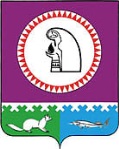 О Правилах определения требований к отдельным видам товаров, работ, услуг (в том числе предельным ценам товаров, работ, услуг), закупаемых муниципальными органами Октябрьского района и подведомственными им казенными,бюджетными учреждениями и муниципальными унитарными предприятиями для обеспечения нужд Октябрьского районаВ соответствии с пунктом 2 части 4 статьи 19 Федерального закона от  05.04.2013  № 44-ФЗ «О контрактной системе в сфере закупок товаров, работ, услуг для обеспечения государственных и муниципальных нужд», Постановлением Правительства Российской Федерации от 02.09.2015 № 926 «Об утверждении Общих правил определения требований к закупаемым заказчиками отдельным видам товаров, работ, услуг (в том числе предельных цен товаров, работ, услуг)»:1. Утвердить Правила определения требований к отдельным видам товаров, работ, услуг (в том числе предельным ценам товаров, работ, услуг), закупаемых муниципальными органами Октябрьского района, и подведомственными им казенными, бюджетными учреждениями и муниципальными унитарными предприятиями для обеспечения нужд Октябрьского района согласно приложению.2. Признать утратившим силу постановление администрации Октябрьского района         от 14.09.2016 №  1985 «О правилах определения требований к отдельным  видам товаров, работ, услуг (в том числе предельным ценам товаров, работ, услуг), закупаемых муниципальными органами Октябрьского района и подведомственными им казенными и бюджетными учреждениями для обеспечения муниципальных нужд».	3. Постановление вступает в силу после его официального опубликования и распространяется на правоотношения, возникшие с 01.01.2017.              4.  Опубликовать постановление в официальном сетевом издании «октвести.ру».              5. Контроль за выполнением постановления возложить на заместителей главы администрации Октябрьского района в соответствии с их компетенцией.Глава Октябрьского района                                                                                       А.П. КуташоваПриложениек постановлению администрации Октябрьского районаот  «___» ___________ 2017 г. № _____Правила определения требований к отдельным видам товаров, работ, услуг (в том числе предельным ценам товаров, работ, услуг), закупаемых муниципальными органами Октябрьского района, и подведомственными им казенными, бюджетными учреждениями и муниципальными унитарными предприятиями для обеспечения нужд Октябрьского района  (далее – Правила)   1. Правила устанавливают   порядок   определения   требований   к   отдельным   видам товаров, работ, услуг (в том числе предельным ценам товаров, работ, услуг), закупаемых муниципальными органами Октябрьского района, и подведомственными им казенными учреждениями, бюджетными учреждениями и муниципальными унитарными предприятиями (далее – подведомственные им заказчики) для обеспечения нужд Октябрьского района.         К муниципальным органам Октябрьского района относятся:         - администрация Октябрьского района;         - структурные подразделения администрации Октябрьского района, наделенные правами юридического лица;         - Дума Октябрьского района;         - Контрольно-счетная палата Октябрьского района (далее – муниципальные органы).2. Правила предусматривают:а) обязательный перечень отдельных видов товаров, работ, услуг, в отношении которых определяются требования к потребительским свойствам (в том числе качеству) и иным характеристикам (в том числе предельные цены товаров, работ, услуг) и (или) обязанность муниципальных органов устанавливать значения указанных свойств и характеристик (далее – обязательный перечень), указанный в приложении № 1 к Правилам. б) формирование, ведение и форму ведомственного перечня отдельных видов товаров, работ, услуг, содержащего потребительские свойства (в том числе качество) и иные характеристики (в том числе предельные цены товаров, работ, услуг) к ним (далее – ведомственный перечень), указанного в приложении № 2 к Правилам;в) применение обязательных критериев отбора отдельных видов товаров, работ, услуг, значения этих критериев, а также дополнительные критерии, не приводящие к сужению ведомственного перечня.3. Ведомственный перечень составляется муниципальным органом на основании обязательного перечня отдельных видов товаров, работ, услуг, в отношении которых определяются требования к их потребительским свойствам (в том числе качеству) и иным характеристикам (в том числе предельные цены товаров, работ, услуг).4. Ведомственный перечень формируется с учетом функционального назначения товара и должен содержать одну или несколько следующих характеристик в отношении каждого вида товаров, работ, услуг:а) потребительские свойства (в том числе качество и иные характеристики);б) иные характеристики (свойства), не являющиеся потребительскими свойствами;в) предельные цены товаров, работ, услуг. 5. Муниципальные органы в ведомственном перечне определяют значения характеристик (свойств) отдельных видов товаров, работ, услуг (в том числе предельные цены товаров, работ, услуг), включенных в обязательный перечень, в случае, если в обязательном перечне не определены значения таких характеристик (свойств), в том числе предельные цены товаров, работ, услуг, но не выше установленных законодательством регулируемых цен (тарифов).6. Отдельные виды товаров, работ, услуг, не включенные в обязательный перечень, подлежат включению в ведомственный перечень при условии, что средняя арифметическая сумма значений следующих критериев превышает 20 процентов:а) доля оплаты по отдельному виду товаров, работ, услуг (в соответствии с графиками платежей) по контрактам, информация о которых включена в реестр контрактов и реестр контрактов, содержащих сведения, составляющие государственную тайну, в общем объеме оплаты по контрактам за счет средств отчетного финансового года, заключенных муниципальными органами и подведомственными ему заказчиками;б) доля контрактов муниципального органа и подведомственного ему заказчика на приобретение отдельного вида товаров, работ, услуг для обеспечения муниципальных нужд Октябрьского района, заключенных за счет средств отчетного финансового года, в общем количестве заключенных контрактов соответствующего муниципального органа и подведомственного ему заказчика на приобретение товаров, работ, услуг за счет средств отчетного финансового года.7. В ведомственном перечне муниципальные органы вправе установить дополнительные критерии отбора отдельных видов товаров, работ, услуг и порядок их применения, не приводящие к сокращению значения критериев, установленных пунктом 6 Правил.8. Значения потребительских свойств и иных характеристик (в том числе предельные цены) отдельных видов товаров, работ, услуг, включенных в ведомственный перечень, устанавливаются с учетом категорий и (или) соответствующих групп должностей, если  затраты на их приобретение подлежат определению с учетом категорий и (или) групп должностей работников. 9. Дополнительно включаемые в ведомственный перечень отдельные виды товаров, работ, услуг должны отличаться от указанных в обязательном перечне отдельных видов товаров, работ, услуг кодом товара, работы, услуги, в соответствии с Общероссийским классификатором продукции по видам экономической деятельности.Приложение № 1 к Правилам определения требований к отдельным  видам товаров, работ, услуг (в том числе предельным ценам товаров, работ, услуг), закупаемых муниципальными органами Октябрьского района иподведомственными им казенными, бюджетными учреждениями и муниципальными унитарными предприятиями для обеспечения нужд Октябрьского районаОБЯЗАТЕЛЬНЫЙ ПЕРЕЧЕНЬ отдельных видов товаров, работ, услуг, в отношении которых определяются требования к потребительским свойствам (в том числе качеству) и иным характеристикам (в том числе предельные цены товаров, работ, услуг)Приложение № 2 к Правилам определения требований к отдельным  видам товаров, работ, услуг (в том числе предельным ценам товаров, работ, услуг), закупаемых муниципальными органами Октябрьского района иподведомственными им казенными, бюджетными учреждениями и муниципальными унитарными предприятиями для обеспечения нужд Октябрьского районаВЕДОМСТВЕННЫЙ ПЕРЕЧЕНЬотдельных видов товаров, работ, услуг, их потребительские свойства (в том числе качество) и иные характеристики(в том числе предельные цены товаров, работ, услуг) к ним--------------------------------<*> Указывается в случае установления характеристик, отличающихся от значений, содержащихся в обязательном перечне, в отношении которых определяются требования к их потребительским свойствам (в том числе качеству) и иным характеристикам (в том числе предельные цены товаров, работ, услуг).Муниципальное образование Октябрьский районАДМИНИСТРАЦИЯ ОКТЯБРЬСКОГО РАЙОНАПОСТАНОВЛЕНИЕМуниципальное образование Октябрьский районАДМИНИСТРАЦИЯ ОКТЯБРЬСКОГО РАЙОНАПОСТАНОВЛЕНИЕМуниципальное образование Октябрьский районАДМИНИСТРАЦИЯ ОКТЯБРЬСКОГО РАЙОНАПОСТАНОВЛЕНИЕМуниципальное образование Октябрьский районАДМИНИСТРАЦИЯ ОКТЯБРЬСКОГО РАЙОНАПОСТАНОВЛЕНИЕМуниципальное образование Октябрьский районАДМИНИСТРАЦИЯ ОКТЯБРЬСКОГО РАЙОНАПОСТАНОВЛЕНИЕМуниципальное образование Октябрьский районАДМИНИСТРАЦИЯ ОКТЯБРЬСКОГО РАЙОНАПОСТАНОВЛЕНИЕМуниципальное образование Октябрьский районАДМИНИСТРАЦИЯ ОКТЯБРЬСКОГО РАЙОНАПОСТАНОВЛЕНИЕМуниципальное образование Октябрьский районАДМИНИСТРАЦИЯ ОКТЯБРЬСКОГО РАЙОНАПОСТАНОВЛЕНИЕМуниципальное образование Октябрьский районАДМИНИСТРАЦИЯ ОКТЯБРЬСКОГО РАЙОНАПОСТАНОВЛЕНИЕМуниципальное образование Октябрьский районАДМИНИСТРАЦИЯ ОКТЯБРЬСКОГО РАЙОНАПОСТАНОВЛЕНИЕ«»2017 г.№пгт. Октябрьскоепгт. Октябрьскоепгт. Октябрьскоепгт. Октябрьскоепгт. Октябрьскоепгт. Октябрьскоепгт. Октябрьскоепгт. Октябрьскоепгт. Октябрьскоепгт. Октябрьское№ п/пКод по ОКПДНаименование отдельного вида товаров, работ, услугТребования к качеству, потребительским свойствам и иным характеристикам (в том числе предельные цены) отдельных видов товаров, работ, услугТребования к качеству, потребительским свойствам и иным характеристикам (в том числе предельные цены) отдельных видов товаров, работ, услугТребования к качеству, потребительским свойствам и иным характеристикам (в том числе предельные цены) отдельных видов товаров, работ, услугТребования к качеству, потребительским свойствам и иным характеристикам (в том числе предельные цены) отдельных видов товаров, работ, услугТребования к качеству, потребительским свойствам и иным характеристикам (в том числе предельные цены) отдельных видов товаров, работ, услугТребования к качеству, потребительским свойствам и иным характеристикам (в том числе предельные цены) отдельных видов товаров, работ, услугТребования к качеству, потребительским свойствам и иным характеристикам (в том числе предельные цены) отдельных видов товаров, работ, услугТребования к качеству, потребительским свойствам и иным характеристикам (в том числе предельные цены) отдельных видов товаров, работ, услугТребования к качеству, потребительским свойствам и иным характеристикам (в том числе предельные цены) отдельных видов товаров, работ, услуг№ п/пКод по ОКПДНаименование отдельного вида товаров, работ, услугНаименование характеристикиНаименование характеристикиЕдиница измеренияЕдиница измеренияЗначение характеристикиЗначение характеристикиЗначение характеристикиЗначение характеристикиЗначение характеристики№ п/пКод по ОКПДНаименование отдельного вида товаров, работ, услугНаименование характеристикиНаименование характеристикиКод по ОКЕИНаименованиедолжности  муниципальной службы Октябрьского районадолжности  муниципальной службы Октябрьского районадолжности  муниципальной службы Октябрьского районаДолжности категории «руководители» подведомственного учрежденияДолжности категории «специалисты» подведомственного учреждения№ п/пКод по ОКПДНаименование отдельного вида товаров, работ, услугНаименование характеристикиНаименование характеристикиКод по ОКЕИНаименованиеГлава муниципального образования, лицо, замещающее муниципальную должность на постоянной основеДолжности категории «Руководители», относящиеся к группе «Высшие»Должности категории «Руководители», относящиеся к группе «Главные», «Ведущие»Должности категории «Специалисты», «Обеспечивающие специалисты», относящиеся к группе «Старшие»Должности категории «руководители» подведомственного учрежденияДолжности категории «специалисты» подведомственного учреждения1234456778910111.26.20.11Компьютеры портативные массой не более 10 кг такие, как ноутбуки, планшетные компьютеры, карманные компьютеры, в том числе совмещающие функции мобильного телефонного аппарата, электронные записные книжки и аналогичная компьютерная техника. Пояснения по требуемой продукции: ноутбуки, планшетные компьютерыразмер и тип экранаразмер и тип экранаРазмер: не менее 240 мм х 169,5 мм х 6 мм.Вес: не более 500 г.Оперативная память: от 2 Гб до 4ГбОбъем накопителя: от 16 Гб до 64 ГбНаличие модулей: Wi-Fi, Bluetooth, поддержка 3G  (UMTS)Время работы: не менее 10 часов.Размер: не менее 240 мм х 169,5 мм х 6 мм.Вес: не более 500 г.Оперативная память: от 2 Гб до 4ГбОбъем накопителя: от 16 Гб до 64 ГбНаличие модулей: Wi-Fi, Bluetooth, поддержка 3G  (UMTS)Время работы: не менее 10 часов.Размер: не менее 240 мм х 169,5 мм х 6 мм.Вес: не более 500 г.Оперативная память: от 2 Гб до 4ГбОбъем накопителя: от 16 Гб до 32 ГбНаличие модулей: Wi-Fi, Bluetooth, поддержка 3G  (UMTS)Время работы: не менее 10 часов.Размер: не менее 240 мм х 169,5 мм х 6 мм.Вес: не более 500 г.Оперативная память: от 2 Гб до 4ГбОбъем накопителя: от 16 Гб до 32 ГбНаличие модулей: Wi-Fi, Bluetooth, поддержка 3G  (UMTS)Время работы: не менее 10 часов.Размер: не менее 240 мм х 169,5 мм х 6 мм.Вес: не более 500 г.Оперативная память: от 2 Гб до 4ГбОбъем накопителя: от 16 Гб дот 32 ГбНаличие модулей: Wi-Fi, Bluetooth, поддержка 3G  (UMTS)Время работы: не менее 10 часов.Размер: не менее 240 мм х 169,5 мм х 6 мм.Вес: не более 500 г.Оперативная память: от 2 Гб до 4ГбОбъем накопителя: от 16 Гб дот 32 ГбНаличие модулей: Wi-Fi, Bluetooth, поддержка 3G  (UMTS)Время работы: не менее 10 часов.1.26.20.11Компьютеры портативные массой не более 10 кг такие, как ноутбуки, планшетные компьютеры, карманные компьютеры, в том числе совмещающие функции мобильного телефонного аппарата, электронные записные книжки и аналогичная компьютерная техника. Пояснения по требуемой продукции: ноутбуки, планшетные компьютерывесвесРазмер: не менее 240 мм х 169,5 мм х 6 мм.Вес: не более 500 г.Оперативная память: от 2 Гб до 4ГбОбъем накопителя: от 16 Гб до 64 ГбНаличие модулей: Wi-Fi, Bluetooth, поддержка 3G  (UMTS)Время работы: не менее 10 часов.Размер: не менее 240 мм х 169,5 мм х 6 мм.Вес: не более 500 г.Оперативная память: от 2 Гб до 4ГбОбъем накопителя: от 16 Гб до 64 ГбНаличие модулей: Wi-Fi, Bluetooth, поддержка 3G  (UMTS)Время работы: не менее 10 часов.Размер: не менее 240 мм х 169,5 мм х 6 мм.Вес: не более 500 г.Оперативная память: от 2 Гб до 4ГбОбъем накопителя: от 16 Гб до 32 ГбНаличие модулей: Wi-Fi, Bluetooth, поддержка 3G  (UMTS)Время работы: не менее 10 часов.Размер: не менее 240 мм х 169,5 мм х 6 мм.Вес: не более 500 г.Оперативная память: от 2 Гб до 4ГбОбъем накопителя: от 16 Гб до 32 ГбНаличие модулей: Wi-Fi, Bluetooth, поддержка 3G  (UMTS)Время работы: не менее 10 часов.Размер: не менее 240 мм х 169,5 мм х 6 мм.Вес: не более 500 г.Оперативная память: от 2 Гб до 4ГбОбъем накопителя: от 16 Гб дот 32 ГбНаличие модулей: Wi-Fi, Bluetooth, поддержка 3G  (UMTS)Время работы: не менее 10 часов.Размер: не менее 240 мм х 169,5 мм х 6 мм.Вес: не более 500 г.Оперативная память: от 2 Гб до 4ГбОбъем накопителя: от 16 Гб дот 32 ГбНаличие модулей: Wi-Fi, Bluetooth, поддержка 3G  (UMTS)Время работы: не менее 10 часов.1.26.20.11Компьютеры портативные массой не более 10 кг такие, как ноутбуки, планшетные компьютеры, карманные компьютеры, в том числе совмещающие функции мобильного телефонного аппарата, электронные записные книжки и аналогичная компьютерная техника. Пояснения по требуемой продукции: ноутбуки, планшетные компьютерытип процессоратип процессораРазмер: не менее 240 мм х 169,5 мм х 6 мм.Вес: не более 500 г.Оперативная память: от 2 Гб до 4ГбОбъем накопителя: от 16 Гб до 64 ГбНаличие модулей: Wi-Fi, Bluetooth, поддержка 3G  (UMTS)Время работы: не менее 10 часов.Размер: не менее 240 мм х 169,5 мм х 6 мм.Вес: не более 500 г.Оперативная память: от 2 Гб до 4ГбОбъем накопителя: от 16 Гб до 64 ГбНаличие модулей: Wi-Fi, Bluetooth, поддержка 3G  (UMTS)Время работы: не менее 10 часов.Размер: не менее 240 мм х 169,5 мм х 6 мм.Вес: не более 500 г.Оперативная память: от 2 Гб до 4ГбОбъем накопителя: от 16 Гб до 32 ГбНаличие модулей: Wi-Fi, Bluetooth, поддержка 3G  (UMTS)Время работы: не менее 10 часов.Размер: не менее 240 мм х 169,5 мм х 6 мм.Вес: не более 500 г.Оперативная память: от 2 Гб до 4ГбОбъем накопителя: от 16 Гб до 32 ГбНаличие модулей: Wi-Fi, Bluetooth, поддержка 3G  (UMTS)Время работы: не менее 10 часов.Размер: не менее 240 мм х 169,5 мм х 6 мм.Вес: не более 500 г.Оперативная память: от 2 Гб до 4ГбОбъем накопителя: от 16 Гб дот 32 ГбНаличие модулей: Wi-Fi, Bluetooth, поддержка 3G  (UMTS)Время работы: не менее 10 часов.Размер: не менее 240 мм х 169,5 мм х 6 мм.Вес: не более 500 г.Оперативная память: от 2 Гб до 4ГбОбъем накопителя: от 16 Гб дот 32 ГбНаличие модулей: Wi-Fi, Bluetooth, поддержка 3G  (UMTS)Время работы: не менее 10 часов.1.26.20.11Компьютеры портативные массой не более 10 кг такие, как ноутбуки, планшетные компьютеры, карманные компьютеры, в том числе совмещающие функции мобильного телефонного аппарата, электронные записные книжки и аналогичная компьютерная техника. Пояснения по требуемой продукции: ноутбуки, планшетные компьютерычастота процессорачастота процессораРазмер: не менее 240 мм х 169,5 мм х 6 мм.Вес: не более 500 г.Оперативная память: от 2 Гб до 4ГбОбъем накопителя: от 16 Гб до 64 ГбНаличие модулей: Wi-Fi, Bluetooth, поддержка 3G  (UMTS)Время работы: не менее 10 часов.Размер: не менее 240 мм х 169,5 мм х 6 мм.Вес: не более 500 г.Оперативная память: от 2 Гб до 4ГбОбъем накопителя: от 16 Гб до 64 ГбНаличие модулей: Wi-Fi, Bluetooth, поддержка 3G  (UMTS)Время работы: не менее 10 часов.Размер: не менее 240 мм х 169,5 мм х 6 мм.Вес: не более 500 г.Оперативная память: от 2 Гб до 4ГбОбъем накопителя: от 16 Гб до 32 ГбНаличие модулей: Wi-Fi, Bluetooth, поддержка 3G  (UMTS)Время работы: не менее 10 часов.Размер: не менее 240 мм х 169,5 мм х 6 мм.Вес: не более 500 г.Оперативная память: от 2 Гб до 4ГбОбъем накопителя: от 16 Гб до 32 ГбНаличие модулей: Wi-Fi, Bluetooth, поддержка 3G  (UMTS)Время работы: не менее 10 часов.Размер: не менее 240 мм х 169,5 мм х 6 мм.Вес: не более 500 г.Оперативная память: от 2 Гб до 4ГбОбъем накопителя: от 16 Гб дот 32 ГбНаличие модулей: Wi-Fi, Bluetooth, поддержка 3G  (UMTS)Время работы: не менее 10 часов.Размер: не менее 240 мм х 169,5 мм х 6 мм.Вес: не более 500 г.Оперативная память: от 2 Гб до 4ГбОбъем накопителя: от 16 Гб дот 32 ГбНаличие модулей: Wi-Fi, Bluetooth, поддержка 3G  (UMTS)Время работы: не менее 10 часов.1.26.20.11Компьютеры портативные массой не более 10 кг такие, как ноутбуки, планшетные компьютеры, карманные компьютеры, в том числе совмещающие функции мобильного телефонного аппарата, электронные записные книжки и аналогичная компьютерная техника. Пояснения по требуемой продукции: ноутбуки, планшетные компьютерыразмер оперативной памятиразмер оперативной памятиРазмер: не менее 240 мм х 169,5 мм х 6 мм.Вес: не более 500 г.Оперативная память: от 2 Гб до 4ГбОбъем накопителя: от 16 Гб до 64 ГбНаличие модулей: Wi-Fi, Bluetooth, поддержка 3G  (UMTS)Время работы: не менее 10 часов.Размер: не менее 240 мм х 169,5 мм х 6 мм.Вес: не более 500 г.Оперативная память: от 2 Гб до 4ГбОбъем накопителя: от 16 Гб до 64 ГбНаличие модулей: Wi-Fi, Bluetooth, поддержка 3G  (UMTS)Время работы: не менее 10 часов.Размер: не менее 240 мм х 169,5 мм х 6 мм.Вес: не более 500 г.Оперативная память: от 2 Гб до 4ГбОбъем накопителя: от 16 Гб до 32 ГбНаличие модулей: Wi-Fi, Bluetooth, поддержка 3G  (UMTS)Время работы: не менее 10 часов.Размер: не менее 240 мм х 169,5 мм х 6 мм.Вес: не более 500 г.Оперативная память: от 2 Гб до 4ГбОбъем накопителя: от 16 Гб до 32 ГбНаличие модулей: Wi-Fi, Bluetooth, поддержка 3G  (UMTS)Время работы: не менее 10 часов.Размер: не менее 240 мм х 169,5 мм х 6 мм.Вес: не более 500 г.Оперативная память: от 2 Гб до 4ГбОбъем накопителя: от 16 Гб дот 32 ГбНаличие модулей: Wi-Fi, Bluetooth, поддержка 3G  (UMTS)Время работы: не менее 10 часов.Размер: не менее 240 мм х 169,5 мм х 6 мм.Вес: не более 500 г.Оперативная память: от 2 Гб до 4ГбОбъем накопителя: от 16 Гб дот 32 ГбНаличие модулей: Wi-Fi, Bluetooth, поддержка 3G  (UMTS)Время работы: не менее 10 часов.1.26.20.11Компьютеры портативные массой не более 10 кг такие, как ноутбуки, планшетные компьютеры, карманные компьютеры, в том числе совмещающие функции мобильного телефонного аппарата, электронные записные книжки и аналогичная компьютерная техника. Пояснения по требуемой продукции: ноутбуки, планшетные компьютерыобъем накопителяобъем накопителяРазмер: не менее 240 мм х 169,5 мм х 6 мм.Вес: не более 500 г.Оперативная память: от 2 Гб до 4ГбОбъем накопителя: от 16 Гб до 64 ГбНаличие модулей: Wi-Fi, Bluetooth, поддержка 3G  (UMTS)Время работы: не менее 10 часов.Размер: не менее 240 мм х 169,5 мм х 6 мм.Вес: не более 500 г.Оперативная память: от 2 Гб до 4ГбОбъем накопителя: от 16 Гб до 64 ГбНаличие модулей: Wi-Fi, Bluetooth, поддержка 3G  (UMTS)Время работы: не менее 10 часов.Размер: не менее 240 мм х 169,5 мм х 6 мм.Вес: не более 500 г.Оперативная память: от 2 Гб до 4ГбОбъем накопителя: от 16 Гб до 32 ГбНаличие модулей: Wi-Fi, Bluetooth, поддержка 3G  (UMTS)Время работы: не менее 10 часов.Размер: не менее 240 мм х 169,5 мм х 6 мм.Вес: не более 500 г.Оперативная память: от 2 Гб до 4ГбОбъем накопителя: от 16 Гб до 32 ГбНаличие модулей: Wi-Fi, Bluetooth, поддержка 3G  (UMTS)Время работы: не менее 10 часов.Размер: не менее 240 мм х 169,5 мм х 6 мм.Вес: не более 500 г.Оперативная память: от 2 Гб до 4ГбОбъем накопителя: от 16 Гб дот 32 ГбНаличие модулей: Wi-Fi, Bluetooth, поддержка 3G  (UMTS)Время работы: не менее 10 часов.Размер: не менее 240 мм х 169,5 мм х 6 мм.Вес: не более 500 г.Оперативная память: от 2 Гб до 4ГбОбъем накопителя: от 16 Гб дот 32 ГбНаличие модулей: Wi-Fi, Bluetooth, поддержка 3G  (UMTS)Время работы: не менее 10 часов.1.26.20.11Компьютеры портативные массой не более 10 кг такие, как ноутбуки, планшетные компьютеры, карманные компьютеры, в том числе совмещающие функции мобильного телефонного аппарата, электронные записные книжки и аналогичная компьютерная техника. Пояснения по требуемой продукции: ноутбуки, планшетные компьютерытип жесткого дискатип жесткого дискаРазмер: не менее 240 мм х 169,5 мм х 6 мм.Вес: не более 500 г.Оперативная память: от 2 Гб до 4ГбОбъем накопителя: от 16 Гб до 64 ГбНаличие модулей: Wi-Fi, Bluetooth, поддержка 3G  (UMTS)Время работы: не менее 10 часов.Размер: не менее 240 мм х 169,5 мм х 6 мм.Вес: не более 500 г.Оперативная память: от 2 Гб до 4ГбОбъем накопителя: от 16 Гб до 64 ГбНаличие модулей: Wi-Fi, Bluetooth, поддержка 3G  (UMTS)Время работы: не менее 10 часов.Размер: не менее 240 мм х 169,5 мм х 6 мм.Вес: не более 500 г.Оперативная память: от 2 Гб до 4ГбОбъем накопителя: от 16 Гб до 32 ГбНаличие модулей: Wi-Fi, Bluetooth, поддержка 3G  (UMTS)Время работы: не менее 10 часов.Размер: не менее 240 мм х 169,5 мм х 6 мм.Вес: не более 500 г.Оперативная память: от 2 Гб до 4ГбОбъем накопителя: от 16 Гб до 32 ГбНаличие модулей: Wi-Fi, Bluetooth, поддержка 3G  (UMTS)Время работы: не менее 10 часов.Размер: не менее 240 мм х 169,5 мм х 6 мм.Вес: не более 500 г.Оперативная память: от 2 Гб до 4ГбОбъем накопителя: от 16 Гб дот 32 ГбНаличие модулей: Wi-Fi, Bluetooth, поддержка 3G  (UMTS)Время работы: не менее 10 часов.Размер: не менее 240 мм х 169,5 мм х 6 мм.Вес: не более 500 г.Оперативная память: от 2 Гб до 4ГбОбъем накопителя: от 16 Гб дот 32 ГбНаличие модулей: Wi-Fi, Bluetooth, поддержка 3G  (UMTS)Время работы: не менее 10 часов.1.26.20.11Компьютеры портативные массой не более 10 кг такие, как ноутбуки, планшетные компьютеры, карманные компьютеры, в том числе совмещающие функции мобильного телефонного аппарата, электронные записные книжки и аналогичная компьютерная техника. Пояснения по требуемой продукции: ноутбуки, планшетные компьютерыоптический приводоптический приводРазмер: не менее 240 мм х 169,5 мм х 6 мм.Вес: не более 500 г.Оперативная память: от 2 Гб до 4ГбОбъем накопителя: от 16 Гб до 64 ГбНаличие модулей: Wi-Fi, Bluetooth, поддержка 3G  (UMTS)Время работы: не менее 10 часов.Размер: не менее 240 мм х 169,5 мм х 6 мм.Вес: не более 500 г.Оперативная память: от 2 Гб до 4ГбОбъем накопителя: от 16 Гб до 64 ГбНаличие модулей: Wi-Fi, Bluetooth, поддержка 3G  (UMTS)Время работы: не менее 10 часов.Размер: не менее 240 мм х 169,5 мм х 6 мм.Вес: не более 500 г.Оперативная память: от 2 Гб до 4ГбОбъем накопителя: от 16 Гб до 32 ГбНаличие модулей: Wi-Fi, Bluetooth, поддержка 3G  (UMTS)Время работы: не менее 10 часов.Размер: не менее 240 мм х 169,5 мм х 6 мм.Вес: не более 500 г.Оперативная память: от 2 Гб до 4ГбОбъем накопителя: от 16 Гб до 32 ГбНаличие модулей: Wi-Fi, Bluetooth, поддержка 3G  (UMTS)Время работы: не менее 10 часов.Размер: не менее 240 мм х 169,5 мм х 6 мм.Вес: не более 500 г.Оперативная память: от 2 Гб до 4ГбОбъем накопителя: от 16 Гб дот 32 ГбНаличие модулей: Wi-Fi, Bluetooth, поддержка 3G  (UMTS)Время работы: не менее 10 часов.Размер: не менее 240 мм х 169,5 мм х 6 мм.Вес: не более 500 г.Оперативная память: от 2 Гб до 4ГбОбъем накопителя: от 16 Гб дот 32 ГбНаличие модулей: Wi-Fi, Bluetooth, поддержка 3G  (UMTS)Время работы: не менее 10 часов.1.26.20.11Компьютеры портативные массой не более 10 кг такие, как ноутбуки, планшетные компьютеры, карманные компьютеры, в том числе совмещающие функции мобильного телефонного аппарата, электронные записные книжки и аналогичная компьютерная техника. Пояснения по требуемой продукции: ноутбуки, планшетные компьютерыналичие модулей Wi-Fi, Bluetooth, поддержки 4G (UMTS)наличие модулей Wi-Fi, Bluetooth, поддержки 4G (UMTS)Размер: не менее 240 мм х 169,5 мм х 6 мм.Вес: не более 500 г.Оперативная память: от 2 Гб до 4ГбОбъем накопителя: от 16 Гб до 64 ГбНаличие модулей: Wi-Fi, Bluetooth, поддержка 3G  (UMTS)Время работы: не менее 10 часов.Размер: не менее 240 мм х 169,5 мм х 6 мм.Вес: не более 500 г.Оперативная память: от 2 Гб до 4ГбОбъем накопителя: от 16 Гб до 64 ГбНаличие модулей: Wi-Fi, Bluetooth, поддержка 3G  (UMTS)Время работы: не менее 10 часов.Размер: не менее 240 мм х 169,5 мм х 6 мм.Вес: не более 500 г.Оперативная память: от 2 Гб до 4ГбОбъем накопителя: от 16 Гб до 32 ГбНаличие модулей: Wi-Fi, Bluetooth, поддержка 3G  (UMTS)Время работы: не менее 10 часов.Размер: не менее 240 мм х 169,5 мм х 6 мм.Вес: не более 500 г.Оперативная память: от 2 Гб до 4ГбОбъем накопителя: от 16 Гб до 32 ГбНаличие модулей: Wi-Fi, Bluetooth, поддержка 3G  (UMTS)Время работы: не менее 10 часов.Размер: не менее 240 мм х 169,5 мм х 6 мм.Вес: не более 500 г.Оперативная память: от 2 Гб до 4ГбОбъем накопителя: от 16 Гб дот 32 ГбНаличие модулей: Wi-Fi, Bluetooth, поддержка 3G  (UMTS)Время работы: не менее 10 часов.Размер: не менее 240 мм х 169,5 мм х 6 мм.Вес: не более 500 г.Оперативная память: от 2 Гб до 4ГбОбъем накопителя: от 16 Гб дот 32 ГбНаличие модулей: Wi-Fi, Bluetooth, поддержка 3G  (UMTS)Время работы: не менее 10 часов.1.26.20.11Компьютеры портативные массой не более 10 кг такие, как ноутбуки, планшетные компьютеры, карманные компьютеры, в том числе совмещающие функции мобильного телефонного аппарата, электронные записные книжки и аналогичная компьютерная техника. Пояснения по требуемой продукции: ноутбуки, планшетные компьютерытип видеоадаптератип видеоадаптераРазмер: не менее 240 мм х 169,5 мм х 6 мм.Вес: не более 500 г.Оперативная память: от 2 Гб до 4ГбОбъем накопителя: от 16 Гб до 64 ГбНаличие модулей: Wi-Fi, Bluetooth, поддержка 3G  (UMTS)Время работы: не менее 10 часов.Размер: не менее 240 мм х 169,5 мм х 6 мм.Вес: не более 500 г.Оперативная память: от 2 Гб до 4ГбОбъем накопителя: от 16 Гб до 64 ГбНаличие модулей: Wi-Fi, Bluetooth, поддержка 3G  (UMTS)Время работы: не менее 10 часов.Размер: не менее 240 мм х 169,5 мм х 6 мм.Вес: не более 500 г.Оперативная память: от 2 Гб до 4ГбОбъем накопителя: от 16 Гб до 32 ГбНаличие модулей: Wi-Fi, Bluetooth, поддержка 3G  (UMTS)Время работы: не менее 10 часов.Размер: не менее 240 мм х 169,5 мм х 6 мм.Вес: не более 500 г.Оперативная память: от 2 Гб до 4ГбОбъем накопителя: от 16 Гб до 32 ГбНаличие модулей: Wi-Fi, Bluetooth, поддержка 3G  (UMTS)Время работы: не менее 10 часов.Размер: не менее 240 мм х 169,5 мм х 6 мм.Вес: не более 500 г.Оперативная память: от 2 Гб до 4ГбОбъем накопителя: от 16 Гб дот 32 ГбНаличие модулей: Wi-Fi, Bluetooth, поддержка 3G  (UMTS)Время работы: не менее 10 часов.Размер: не менее 240 мм х 169,5 мм х 6 мм.Вес: не более 500 г.Оперативная память: от 2 Гб до 4ГбОбъем накопителя: от 16 Гб дот 32 ГбНаличие модулей: Wi-Fi, Bluetooth, поддержка 3G  (UMTS)Время работы: не менее 10 часов.1.26.20.11Компьютеры портативные массой не более 10 кг такие, как ноутбуки, планшетные компьютеры, карманные компьютеры, в том числе совмещающие функции мобильного телефонного аппарата, электронные записные книжки и аналогичная компьютерная техника. Пояснения по требуемой продукции: ноутбуки, планшетные компьютерывремя работывремя работыРазмер: не менее 240 мм х 169,5 мм х 6 мм.Вес: не более 500 г.Оперативная память: от 2 Гб до 4ГбОбъем накопителя: от 16 Гб до 64 ГбНаличие модулей: Wi-Fi, Bluetooth, поддержка 3G  (UMTS)Время работы: не менее 10 часов.Размер: не менее 240 мм х 169,5 мм х 6 мм.Вес: не более 500 г.Оперативная память: от 2 Гб до 4ГбОбъем накопителя: от 16 Гб до 64 ГбНаличие модулей: Wi-Fi, Bluetooth, поддержка 3G  (UMTS)Время работы: не менее 10 часов.Размер: не менее 240 мм х 169,5 мм х 6 мм.Вес: не более 500 г.Оперативная память: от 2 Гб до 4ГбОбъем накопителя: от 16 Гб до 32 ГбНаличие модулей: Wi-Fi, Bluetooth, поддержка 3G  (UMTS)Время работы: не менее 10 часов.Размер: не менее 240 мм х 169,5 мм х 6 мм.Вес: не более 500 г.Оперативная память: от 2 Гб до 4ГбОбъем накопителя: от 16 Гб до 32 ГбНаличие модулей: Wi-Fi, Bluetooth, поддержка 3G  (UMTS)Время работы: не менее 10 часов.Размер: не менее 240 мм х 169,5 мм х 6 мм.Вес: не более 500 г.Оперативная память: от 2 Гб до 4ГбОбъем накопителя: от 16 Гб дот 32 ГбНаличие модулей: Wi-Fi, Bluetooth, поддержка 3G  (UMTS)Время работы: не менее 10 часов.Размер: не менее 240 мм х 169,5 мм х 6 мм.Вес: не более 500 г.Оперативная память: от 2 Гб до 4ГбОбъем накопителя: от 16 Гб дот 32 ГбНаличие модулей: Wi-Fi, Bluetooth, поддержка 3G  (UMTS)Время работы: не менее 10 часов.1.26.20.11Компьютеры портативные массой не более 10 кг такие, как ноутбуки, планшетные компьютеры, карманные компьютеры, в том числе совмещающие функции мобильного телефонного аппарата, электронные записные книжки и аналогичная компьютерная техника. Пояснения по требуемой продукции: ноутбуки, планшетные компьютерыоперационная   системаоперационная   системаРазмер: не менее 240 мм х 169,5 мм х 6 мм.Вес: не более 500 г.Оперативная память: от 2 Гб до 4ГбОбъем накопителя: от 16 Гб до 64 ГбНаличие модулей: Wi-Fi, Bluetooth, поддержка 3G  (UMTS)Время работы: не менее 10 часов.Размер: не менее 240 мм х 169,5 мм х 6 мм.Вес: не более 500 г.Оперативная память: от 2 Гб до 4ГбОбъем накопителя: от 16 Гб до 64 ГбНаличие модулей: Wi-Fi, Bluetooth, поддержка 3G  (UMTS)Время работы: не менее 10 часов.Размер: не менее 240 мм х 169,5 мм х 6 мм.Вес: не более 500 г.Оперативная память: от 2 Гб до 4ГбОбъем накопителя: от 16 Гб до 32 ГбНаличие модулей: Wi-Fi, Bluetooth, поддержка 3G  (UMTS)Время работы: не менее 10 часов.Размер: не менее 240 мм х 169,5 мм х 6 мм.Вес: не более 500 г.Оперативная память: от 2 Гб до 4ГбОбъем накопителя: от 16 Гб до 32 ГбНаличие модулей: Wi-Fi, Bluetooth, поддержка 3G  (UMTS)Время работы: не менее 10 часов.Размер: не менее 240 мм х 169,5 мм х 6 мм.Вес: не более 500 г.Оперативная память: от 2 Гб до 4ГбОбъем накопителя: от 16 Гб дот 32 ГбНаличие модулей: Wi-Fi, Bluetooth, поддержка 3G  (UMTS)Время работы: не менее 10 часов.Размер: не менее 240 мм х 169,5 мм х 6 мм.Вес: не более 500 г.Оперативная память: от 2 Гб до 4ГбОбъем накопителя: от 16 Гб дот 32 ГбНаличие модулей: Wi-Fi, Bluetooth, поддержка 3G  (UMTS)Время работы: не менее 10 часов.1.26.20.11Компьютеры портативные массой не более 10 кг такие, как ноутбуки, планшетные компьютеры, карманные компьютеры, в том числе совмещающие функции мобильного телефонного аппарата, электронные записные книжки и аналогичная компьютерная техника. Пояснения по требуемой продукции: ноутбуки, планшетные компьютерыпредустановленное программное обеспечениепредустановленное программное обеспечениеРазмер: не менее 240 мм х 169,5 мм х 6 мм.Вес: не более 500 г.Оперативная память: от 2 Гб до 4ГбОбъем накопителя: от 16 Гб до 64 ГбНаличие модулей: Wi-Fi, Bluetooth, поддержка 3G  (UMTS)Время работы: не менее 10 часов.Размер: не менее 240 мм х 169,5 мм х 6 мм.Вес: не более 500 г.Оперативная память: от 2 Гб до 4ГбОбъем накопителя: от 16 Гб до 64 ГбНаличие модулей: Wi-Fi, Bluetooth, поддержка 3G  (UMTS)Время работы: не менее 10 часов.Размер: не менее 240 мм х 169,5 мм х 6 мм.Вес: не более 500 г.Оперативная память: от 2 Гб до 4ГбОбъем накопителя: от 16 Гб до 32 ГбНаличие модулей: Wi-Fi, Bluetooth, поддержка 3G  (UMTS)Время работы: не менее 10 часов.Размер: не менее 240 мм х 169,5 мм х 6 мм.Вес: не более 500 г.Оперативная память: от 2 Гб до 4ГбОбъем накопителя: от 16 Гб до 32 ГбНаличие модулей: Wi-Fi, Bluetooth, поддержка 3G  (UMTS)Время работы: не менее 10 часов.Размер: не менее 240 мм х 169,5 мм х 6 мм.Вес: не более 500 г.Оперативная память: от 2 Гб до 4ГбОбъем накопителя: от 16 Гб дот 32 ГбНаличие модулей: Wi-Fi, Bluetooth, поддержка 3G  (UMTS)Время работы: не менее 10 часов.Размер: не менее 240 мм х 169,5 мм х 6 мм.Вес: не более 500 г.Оперативная память: от 2 Гб до 4ГбОбъем накопителя: от 16 Гб дот 32 ГбНаличие модулей: Wi-Fi, Bluetooth, поддержка 3G  (UMTS)Время работы: не менее 10 часов.2.26.20.15Машины вычислительные электронные цифровые прочие, содержащие или не содержащие в одном корпусе одно или два из следующих устройств для автоматической обработки данных: запоминающие устройства, устройства ввода, устройства вывода. Пояснения по требуемой продукции: компьютеры персональные настольные, рабочие станции выводатип (моноблок/системный блок и монитор) тип (моноблок/системный блок и монитор) Моноблок диагональ не менее 23 ′, оперативная память 8 Гб, частота процессора 3200-3400 МГц, 4 ядраМоноблок диагональ не менее 23 ′, оперативная память 8 Гб, частота процессора 3200-3400 МГц, 4 ядраМоноблок диагональ не менее 21,5′, оперативная память 8 Гб, частота процессора 3200-3400 МГц, 4 ядраМоноблок диагональ не менее 21,5′, оперативная память 8 Гб, частота процессора 3200-3400 МГц, 4 ядраМоноблок диагональ не менее 21,5′, оперативная память 8 Гб, частота процессора 3200-3400 МГц, 4 ядраМоноблок диагональ не менее 21,5′, оперативная память 8 Гб, частота процессора 3200-3400 МГц, 4 ядра2.26.20.15Машины вычислительные электронные цифровые прочие, содержащие или не содержащие в одном корпусе одно или два из следующих устройств для автоматической обработки данных: запоминающие устройства, устройства ввода, устройства вывода. Пояснения по требуемой продукции: компьютеры персональные настольные, рабочие станции выводаразмер экрана/ монитораразмер экрана/ монитораМоноблок диагональ не менее 23 ′, оперативная память 8 Гб, частота процессора 3200-3400 МГц, 4 ядраМоноблок диагональ не менее 23 ′, оперативная память 8 Гб, частота процессора 3200-3400 МГц, 4 ядраМоноблок диагональ не менее 21,5′, оперативная память 8 Гб, частота процессора 3200-3400 МГц, 4 ядраМоноблок диагональ не менее 21,5′, оперативная память 8 Гб, частота процессора 3200-3400 МГц, 4 ядраМоноблок диагональ не менее 21,5′, оперативная память 8 Гб, частота процессора 3200-3400 МГц, 4 ядраМоноблок диагональ не менее 21,5′, оперативная память 8 Гб, частота процессора 3200-3400 МГц, 4 ядра2.26.20.15Машины вычислительные электронные цифровые прочие, содержащие или не содержащие в одном корпусе одно или два из следующих устройств для автоматической обработки данных: запоминающие устройства, устройства ввода, устройства вывода. Пояснения по требуемой продукции: компьютеры персональные настольные, рабочие станции выводатип процессоратип процессораМоноблок диагональ не менее 23 ′, оперативная память 8 Гб, частота процессора 3200-3400 МГц, 4 ядраМоноблок диагональ не менее 23 ′, оперативная память 8 Гб, частота процессора 3200-3400 МГц, 4 ядраМоноблок диагональ не менее 21,5′, оперативная память 8 Гб, частота процессора 3200-3400 МГц, 4 ядраМоноблок диагональ не менее 21,5′, оперативная память 8 Гб, частота процессора 3200-3400 МГц, 4 ядраМоноблок диагональ не менее 21,5′, оперативная память 8 Гб, частота процессора 3200-3400 МГц, 4 ядраМоноблок диагональ не менее 21,5′, оперативная память 8 Гб, частота процессора 3200-3400 МГц, 4 ядра2.26.20.15Машины вычислительные электронные цифровые прочие, содержащие или не содержащие в одном корпусе одно или два из следующих устройств для автоматической обработки данных: запоминающие устройства, устройства ввода, устройства вывода. Пояснения по требуемой продукции: компьютеры персональные настольные, рабочие станции выводачастота процессорачастота процессораМоноблок диагональ не менее 23 ′, оперативная память 8 Гб, частота процессора 3200-3400 МГц, 4 ядраМоноблок диагональ не менее 23 ′, оперативная память 8 Гб, частота процессора 3200-3400 МГц, 4 ядраМоноблок диагональ не менее 21,5′, оперативная память 8 Гб, частота процессора 3200-3400 МГц, 4 ядраМоноблок диагональ не менее 21,5′, оперативная память 8 Гб, частота процессора 3200-3400 МГц, 4 ядраМоноблок диагональ не менее 21,5′, оперативная память 8 Гб, частота процессора 3200-3400 МГц, 4 ядраМоноблок диагональ не менее 21,5′, оперативная память 8 Гб, частота процессора 3200-3400 МГц, 4 ядра2.26.20.15Машины вычислительные электронные цифровые прочие, содержащие или не содержащие в одном корпусе одно или два из следующих устройств для автоматической обработки данных: запоминающие устройства, устройства ввода, устройства вывода. Пояснения по требуемой продукции: компьютеры персональные настольные, рабочие станции выводаразмер оперативной памятиразмер оперативной памятиМоноблок диагональ не менее 23 ′, оперативная память 8 Гб, частота процессора 3200-3400 МГц, 4 ядраМоноблок диагональ не менее 23 ′, оперативная память 8 Гб, частота процессора 3200-3400 МГц, 4 ядраМоноблок диагональ не менее 21,5′, оперативная память 8 Гб, частота процессора 3200-3400 МГц, 4 ядраМоноблок диагональ не менее 21,5′, оперативная память 8 Гб, частота процессора 3200-3400 МГц, 4 ядраМоноблок диагональ не менее 21,5′, оперативная память 8 Гб, частота процессора 3200-3400 МГц, 4 ядраМоноблок диагональ не менее 21,5′, оперативная память 8 Гб, частота процессора 3200-3400 МГц, 4 ядра2.26.20.15Машины вычислительные электронные цифровые прочие, содержащие или не содержащие в одном корпусе одно или два из следующих устройств для автоматической обработки данных: запоминающие устройства, устройства ввода, устройства вывода. Пояснения по требуемой продукции: компьютеры персональные настольные, рабочие станции выводаобъем накопителяобъем накопителяМоноблок диагональ не менее 23 ′, оперативная память 8 Гб, частота процессора 3200-3400 МГц, 4 ядраМоноблок диагональ не менее 23 ′, оперативная память 8 Гб, частота процессора 3200-3400 МГц, 4 ядраМоноблок диагональ не менее 21,5′, оперативная память 8 Гб, частота процессора 3200-3400 МГц, 4 ядраМоноблок диагональ не менее 21,5′, оперативная память 8 Гб, частота процессора 3200-3400 МГц, 4 ядраМоноблок диагональ не менее 21,5′, оперативная память 8 Гб, частота процессора 3200-3400 МГц, 4 ядраМоноблок диагональ не менее 21,5′, оперативная память 8 Гб, частота процессора 3200-3400 МГц, 4 ядра2.26.20.15Машины вычислительные электронные цифровые прочие, содержащие или не содержащие в одном корпусе одно или два из следующих устройств для автоматической обработки данных: запоминающие устройства, устройства ввода, устройства вывода. Пояснения по требуемой продукции: компьютеры персональные настольные, рабочие станции выводаоптический приводоптический приводМоноблок диагональ не менее 23 ′, оперативная память 8 Гб, частота процессора 3200-3400 МГц, 4 ядраМоноблок диагональ не менее 23 ′, оперативная память 8 Гб, частота процессора 3200-3400 МГц, 4 ядраМоноблок диагональ не менее 21,5′, оперативная память 8 Гб, частота процессора 3200-3400 МГц, 4 ядраМоноблок диагональ не менее 21,5′, оперативная память 8 Гб, частота процессора 3200-3400 МГц, 4 ядраМоноблок диагональ не менее 21,5′, оперативная память 8 Гб, частота процессора 3200-3400 МГц, 4 ядраМоноблок диагональ не менее 21,5′, оперативная память 8 Гб, частота процессора 3200-3400 МГц, 4 ядра2.26.20.15Машины вычислительные электронные цифровые прочие, содержащие или не содержащие в одном корпусе одно или два из следующих устройств для автоматической обработки данных: запоминающие устройства, устройства ввода, устройства вывода. Пояснения по требуемой продукции: компьютеры персональные настольные, рабочие станции выводатип жесткого дискатип жесткого дискаМоноблок диагональ не менее 23 ′, оперативная память 8 Гб, частота процессора 3200-3400 МГц, 4 ядраМоноблок диагональ не менее 23 ′, оперативная память 8 Гб, частота процессора 3200-3400 МГц, 4 ядраМоноблок диагональ не менее 21,5′, оперативная память 8 Гб, частота процессора 3200-3400 МГц, 4 ядраМоноблок диагональ не менее 21,5′, оперативная память 8 Гб, частота процессора 3200-3400 МГц, 4 ядраМоноблок диагональ не менее 21,5′, оперативная память 8 Гб, частота процессора 3200-3400 МГц, 4 ядраМоноблок диагональ не менее 21,5′, оперативная память 8 Гб, частота процессора 3200-3400 МГц, 4 ядра2.26.20.15Машины вычислительные электронные цифровые прочие, содержащие или не содержащие в одном корпусе одно или два из следующих устройств для автоматической обработки данных: запоминающие устройства, устройства ввода, устройства вывода. Пояснения по требуемой продукции: компьютеры персональные настольные, рабочие станции выводатип видеоадаптератип видеоадаптераМоноблок диагональ не менее 23 ′, оперативная память 8 Гб, частота процессора 3200-3400 МГц, 4 ядраМоноблок диагональ не менее 23 ′, оперативная память 8 Гб, частота процессора 3200-3400 МГц, 4 ядраМоноблок диагональ не менее 21,5′, оперативная память 8 Гб, частота процессора 3200-3400 МГц, 4 ядраМоноблок диагональ не менее 21,5′, оперативная память 8 Гб, частота процессора 3200-3400 МГц, 4 ядраМоноблок диагональ не менее 21,5′, оперативная память 8 Гб, частота процессора 3200-3400 МГц, 4 ядраМоноблок диагональ не менее 21,5′, оперативная память 8 Гб, частота процессора 3200-3400 МГц, 4 ядра2.26.20.15Машины вычислительные электронные цифровые прочие, содержащие или не содержащие в одном корпусе одно или два из следующих устройств для автоматической обработки данных: запоминающие устройства, устройства ввода, устройства вывода. Пояснения по требуемой продукции: компьютеры персональные настольные, рабочие станции выводаоперационная системаоперационная системаМоноблок диагональ не менее 23 ′, оперативная память 8 Гб, частота процессора 3200-3400 МГц, 4 ядраМоноблок диагональ не менее 23 ′, оперативная память 8 Гб, частота процессора 3200-3400 МГц, 4 ядраМоноблок диагональ не менее 21,5′, оперативная память 8 Гб, частота процессора 3200-3400 МГц, 4 ядраМоноблок диагональ не менее 21,5′, оперативная память 8 Гб, частота процессора 3200-3400 МГц, 4 ядраМоноблок диагональ не менее 21,5′, оперативная память 8 Гб, частота процессора 3200-3400 МГц, 4 ядраМоноблок диагональ не менее 21,5′, оперативная память 8 Гб, частота процессора 3200-3400 МГц, 4 ядра2.26.20.15Машины вычислительные электронные цифровые прочие, содержащие или не содержащие в одном корпусе одно или два из следующих устройств для автоматической обработки данных: запоминающие устройства, устройства ввода, устройства вывода. Пояснения по требуемой продукции: компьютеры персональные настольные, рабочие станции выводапредустановленное программное обеспечениепредустановленное программное обеспечениеМоноблок диагональ не менее 23 ′, оперативная память 8 Гб, частота процессора 3200-3400 МГц, 4 ядраМоноблок диагональ не менее 23 ′, оперативная память 8 Гб, частота процессора 3200-3400 МГц, 4 ядраМоноблок диагональ не менее 21,5′, оперативная память 8 Гб, частота процессора 3200-3400 МГц, 4 ядраМоноблок диагональ не менее 21,5′, оперативная память 8 Гб, частота процессора 3200-3400 МГц, 4 ядраМоноблок диагональ не менее 21,5′, оперативная память 8 Гб, частота процессора 3200-3400 МГц, 4 ядраМоноблок диагональ не менее 21,5′, оперативная память 8 Гб, частота процессора 3200-3400 МГц, 4 ядра3.26.20.16Устройства ввода или вывода, содержащие или не содержащие в одном корпусе запоминающие устройства. Пояснения по требуемой продукции: принтеры, сканерыметод печати (струйный/лазерный - для принтера)      метод печати (струйный/лазерный - для принтера)      Многофункциональное устройство ч/б печать, формат А4, скорость печати 40-47 стр/минМногофункциональное устройство ч/б печать, формат А4, скорость печати 40-47 стр/минМногофункциональное устройство ч/б печать, формат А4, скорость печати 35-38 стр/минМногофункциональное устройство ч/б печать, формат А4, скорость печати 35-38 стр/минМногофункциональное устройство ч/б печать, формат А4, скорость печати 35-38 стр/минМногофункциональное устройство ч/б печать, формат А4, скорость печати 35-38 стр/мин3.26.20.16Устройства ввода или вывода, содержащие или не содержащие в одном корпусе запоминающие устройства. Пояснения по требуемой продукции: принтеры, сканерыразрешение сканирования (для сканера)разрешение сканирования (для сканера)Многофункциональное устройство ч/б печать, формат А4, скорость печати 40-47 стр/минМногофункциональное устройство ч/б печать, формат А4, скорость печати 40-47 стр/минМногофункциональное устройство ч/б печать, формат А4, скорость печати 35-38 стр/минМногофункциональное устройство ч/б печать, формат А4, скорость печати 35-38 стр/минМногофункциональное устройство ч/б печать, формат А4, скорость печати 35-38 стр/минМногофункциональное устройство ч/б печать, формат А4, скорость печати 35-38 стр/мин3.26.20.16Устройства ввода или вывода, содержащие или не содержащие в одном корпусе запоминающие устройства. Пояснения по требуемой продукции: принтеры, сканерыцветность (цветной/черно-белый)цветность (цветной/черно-белый)Многофункциональное устройство ч/б печать, формат А4, скорость печати 40-47 стр/минМногофункциональное устройство ч/б печать, формат А4, скорость печати 40-47 стр/минМногофункциональное устройство ч/б печать, формат А4, скорость печати 35-38 стр/минМногофункциональное устройство ч/б печать, формат А4, скорость печати 35-38 стр/минМногофункциональное устройство ч/б печать, формат А4, скорость печати 35-38 стр/минМногофункциональное устройство ч/б печать, формат А4, скорость печати 35-38 стр/мин3.26.20.16Устройства ввода или вывода, содержащие или не содержащие в одном корпусе запоминающие устройства. Пояснения по требуемой продукции: принтеры, сканерымаксимальный форматмаксимальный форматМногофункциональное устройство ч/б печать, формат А4, скорость печати 40-47 стр/минМногофункциональное устройство ч/б печать, формат А4, скорость печати 40-47 стр/минМногофункциональное устройство ч/б печать, формат А4, скорость печати 35-38 стр/минМногофункциональное устройство ч/б печать, формат А4, скорость печати 35-38 стр/минМногофункциональное устройство ч/б печать, формат А4, скорость печати 35-38 стр/минМногофункциональное устройство ч/б печать, формат А4, скорость печати 35-38 стр/мин3.26.20.16Устройства ввода или вывода, содержащие или не содержащие в одном корпусе запоминающие устройства. Пояснения по требуемой продукции: принтеры, сканерыскорость печати/сканированияскорость печати/сканированияМногофункциональное устройство ч/б печать, формат А4, скорость печати 40-47 стр/минМногофункциональное устройство ч/б печать, формат А4, скорость печати 40-47 стр/минМногофункциональное устройство ч/б печать, формат А4, скорость печати 35-38 стр/минМногофункциональное устройство ч/б печать, формат А4, скорость печати 35-38 стр/минМногофункциональное устройство ч/б печать, формат А4, скорость печати 35-38 стр/минМногофункциональное устройство ч/б печать, формат А4, скорость печати 35-38 стр/мин3.26.20.16Устройства ввода или вывода, содержащие или не содержащие в одном корпусе запоминающие устройства. Пояснения по требуемой продукции: принтеры, сканерыналичие дополнительных модулей и интерфейсов (сетевой интерфейс, устройства чтения карт памяти и т.д.)наличие дополнительных модулей и интерфейсов (сетевой интерфейс, устройства чтения карт памяти и т.д.)Многофункциональное устройство ч/б печать, формат А4, скорость печати 40-47 стр/минМногофункциональное устройство ч/б печать, формат А4, скорость печати 40-47 стр/минМногофункциональное устройство ч/б печать, формат А4, скорость печати 35-38 стр/минМногофункциональное устройство ч/б печать, формат А4, скорость печати 35-38 стр/минМногофункциональное устройство ч/б печать, формат А4, скорость печати 35-38 стр/минМногофункциональное устройство ч/б печать, формат А4, скорость печати 35-38 стр/мин4.26.30.11Аппаратура коммуникационная передающая с приемными устройствами. Пояснения по требуемой продукции: телефоны мобильныетип устройства (телефон/смартфон)   тип устройства (телефон/смартфон)   Тип устройства: смартфон; наличие модулей и интерфейсов: Wi-Fi 802.11n, Bluetooth, USB, ГЛОНАСС; количество sim-карт: 2; метод управления: сенсорные кнопки; операционная система: 2 Гб; время работы: не менее 2600 мА·ч; поддерживаемые стандарты: 4G, LTEТип устройства: смартфон; наличие модулей и интерфейсов: Wi-Fi 802.11n, Bluetooth, USB, ГЛОНАСС; количество sim-карт: 2; метод управления: сенсорные кнопки; операционная система: 2 Гб; время работы: не менее 2600 мА·ч; поддерживаемые стандарты: 4G, LTEТип устройства: смартфон; наличие модулей и интерфейсов: Wi-Fi 802.11n, Bluetooth, USB, ГЛОНАСС; количество sim-карт: 2; метод управления: сенсорные кнопки; операционная система: 2 Гб; время работы: не менее 2600 мА·ч; поддерживаемые стандарты: 4G, LTEТип устройства: смартфон; наличие модулей и интерфейсов: Wi-Fi 802.11n, Bluetooth, USB, ГЛОНАСС; количество sim-карт: 2; метод управления: сенсорные кнопки; операционная система: 2 Гб; время работы: не менее 2600 мА·ч; поддерживаемые стандарты: 4G, LTEТип устройства: смартфон; наличие модулей и интерфейсов: Wi-Fi 802.11n, Bluetooth, USB, ГЛОНАСС; количество sim-карт: 2; метод управления: сенсорные кнопки; операционная система: 2 Гб; время работы: не менее 2600 мА·ч; поддерживаемые стандарты: 4G, LTEТип устройства: смартфон; наличие модулей и интерфейсов: Wi-Fi 802.11n, Bluetooth, USB, ГЛОНАСС; количество sim-карт: 2; метод управления: сенсорные кнопки; операционная система: 2 Гб; время работы: не менее 2600 мА·ч; поддерживаемые стандарты: 4G, LTE4.26.30.11Аппаратура коммуникационная передающая с приемными устройствами. Пояснения по требуемой продукции: телефоны мобильныеподдерживаемые стандартыподдерживаемые стандартыТип устройства: смартфон; наличие модулей и интерфейсов: Wi-Fi 802.11n, Bluetooth, USB, ГЛОНАСС; количество sim-карт: 2; метод управления: сенсорные кнопки; операционная система: 2 Гб; время работы: не менее 2600 мА·ч; поддерживаемые стандарты: 4G, LTEТип устройства: смартфон; наличие модулей и интерфейсов: Wi-Fi 802.11n, Bluetooth, USB, ГЛОНАСС; количество sim-карт: 2; метод управления: сенсорные кнопки; операционная система: 2 Гб; время работы: не менее 2600 мА·ч; поддерживаемые стандарты: 4G, LTEТип устройства: смартфон; наличие модулей и интерфейсов: Wi-Fi 802.11n, Bluetooth, USB, ГЛОНАСС; количество sim-карт: 2; метод управления: сенсорные кнопки; операционная система: 2 Гб; время работы: не менее 2600 мА·ч; поддерживаемые стандарты: 4G, LTEТип устройства: смартфон; наличие модулей и интерфейсов: Wi-Fi 802.11n, Bluetooth, USB, ГЛОНАСС; количество sim-карт: 2; метод управления: сенсорные кнопки; операционная система: 2 Гб; время работы: не менее 2600 мА·ч; поддерживаемые стандарты: 4G, LTEТип устройства: смартфон; наличие модулей и интерфейсов: Wi-Fi 802.11n, Bluetooth, USB, ГЛОНАСС; количество sim-карт: 2; метод управления: сенсорные кнопки; операционная система: 2 Гб; время работы: не менее 2600 мА·ч; поддерживаемые стандарты: 4G, LTEТип устройства: смартфон; наличие модулей и интерфейсов: Wi-Fi 802.11n, Bluetooth, USB, ГЛОНАСС; количество sim-карт: 2; метод управления: сенсорные кнопки; операционная система: 2 Гб; время работы: не менее 2600 мА·ч; поддерживаемые стандарты: 4G, LTE4.26.30.11Аппаратура коммуникационная передающая с приемными устройствами. Пояснения по требуемой продукции: телефоны мобильныеоперационная системаоперационная системаТип устройства: смартфон; наличие модулей и интерфейсов: Wi-Fi 802.11n, Bluetooth, USB, ГЛОНАСС; количество sim-карт: 2; метод управления: сенсорные кнопки; операционная система: 2 Гб; время работы: не менее 2600 мА·ч; поддерживаемые стандарты: 4G, LTEТип устройства: смартфон; наличие модулей и интерфейсов: Wi-Fi 802.11n, Bluetooth, USB, ГЛОНАСС; количество sim-карт: 2; метод управления: сенсорные кнопки; операционная система: 2 Гб; время работы: не менее 2600 мА·ч; поддерживаемые стандарты: 4G, LTEТип устройства: смартфон; наличие модулей и интерфейсов: Wi-Fi 802.11n, Bluetooth, USB, ГЛОНАСС; количество sim-карт: 2; метод управления: сенсорные кнопки; операционная система: 2 Гб; время работы: не менее 2600 мА·ч; поддерживаемые стандарты: 4G, LTEТип устройства: смартфон; наличие модулей и интерфейсов: Wi-Fi 802.11n, Bluetooth, USB, ГЛОНАСС; количество sim-карт: 2; метод управления: сенсорные кнопки; операционная система: 2 Гб; время работы: не менее 2600 мА·ч; поддерживаемые стандарты: 4G, LTEТип устройства: смартфон; наличие модулей и интерфейсов: Wi-Fi 802.11n, Bluetooth, USB, ГЛОНАСС; количество sim-карт: 2; метод управления: сенсорные кнопки; операционная система: 2 Гб; время работы: не менее 2600 мА·ч; поддерживаемые стандарты: 4G, LTEТип устройства: смартфон; наличие модулей и интерфейсов: Wi-Fi 802.11n, Bluetooth, USB, ГЛОНАСС; количество sim-карт: 2; метод управления: сенсорные кнопки; операционная система: 2 Гб; время работы: не менее 2600 мА·ч; поддерживаемые стандарты: 4G, LTE4.26.30.11Аппаратура коммуникационная передающая с приемными устройствами. Пояснения по требуемой продукции: телефоны мобильныевремя работывремя работыТип устройства: смартфон; наличие модулей и интерфейсов: Wi-Fi 802.11n, Bluetooth, USB, ГЛОНАСС; количество sim-карт: 2; метод управления: сенсорные кнопки; операционная система: 2 Гб; время работы: не менее 2600 мА·ч; поддерживаемые стандарты: 4G, LTEТип устройства: смартфон; наличие модулей и интерфейсов: Wi-Fi 802.11n, Bluetooth, USB, ГЛОНАСС; количество sim-карт: 2; метод управления: сенсорные кнопки; операционная система: 2 Гб; время работы: не менее 2600 мА·ч; поддерживаемые стандарты: 4G, LTEТип устройства: смартфон; наличие модулей и интерфейсов: Wi-Fi 802.11n, Bluetooth, USB, ГЛОНАСС; количество sim-карт: 2; метод управления: сенсорные кнопки; операционная система: 2 Гб; время работы: не менее 2600 мА·ч; поддерживаемые стандарты: 4G, LTEТип устройства: смартфон; наличие модулей и интерфейсов: Wi-Fi 802.11n, Bluetooth, USB, ГЛОНАСС; количество sim-карт: 2; метод управления: сенсорные кнопки; операционная система: 2 Гб; время работы: не менее 2600 мА·ч; поддерживаемые стандарты: 4G, LTEТип устройства: смартфон; наличие модулей и интерфейсов: Wi-Fi 802.11n, Bluetooth, USB, ГЛОНАСС; количество sim-карт: 2; метод управления: сенсорные кнопки; операционная система: 2 Гб; время работы: не менее 2600 мА·ч; поддерживаемые стандарты: 4G, LTEТип устройства: смартфон; наличие модулей и интерфейсов: Wi-Fi 802.11n, Bluetooth, USB, ГЛОНАСС; количество sim-карт: 2; метод управления: сенсорные кнопки; операционная система: 2 Гб; время работы: не менее 2600 мА·ч; поддерживаемые стандарты: 4G, LTE4.26.30.11Аппаратура коммуникационная передающая с приемными устройствами. Пояснения по требуемой продукции: телефоны мобильныеметод управления (сенсорный/кнопочный)метод управления (сенсорный/кнопочный)Тип устройства: смартфон; наличие модулей и интерфейсов: Wi-Fi 802.11n, Bluetooth, USB, ГЛОНАСС; количество sim-карт: 2; метод управления: сенсорные кнопки; операционная система: 2 Гб; время работы: не менее 2600 мА·ч; поддерживаемые стандарты: 4G, LTEТип устройства: смартфон; наличие модулей и интерфейсов: Wi-Fi 802.11n, Bluetooth, USB, ГЛОНАСС; количество sim-карт: 2; метод управления: сенсорные кнопки; операционная система: 2 Гб; время работы: не менее 2600 мА·ч; поддерживаемые стандарты: 4G, LTEТип устройства: смартфон; наличие модулей и интерфейсов: Wi-Fi 802.11n, Bluetooth, USB, ГЛОНАСС; количество sim-карт: 2; метод управления: сенсорные кнопки; операционная система: 2 Гб; время работы: не менее 2600 мА·ч; поддерживаемые стандарты: 4G, LTEТип устройства: смартфон; наличие модулей и интерфейсов: Wi-Fi 802.11n, Bluetooth, USB, ГЛОНАСС; количество sim-карт: 2; метод управления: сенсорные кнопки; операционная система: 2 Гб; время работы: не менее 2600 мА·ч; поддерживаемые стандарты: 4G, LTEТип устройства: смартфон; наличие модулей и интерфейсов: Wi-Fi 802.11n, Bluetooth, USB, ГЛОНАСС; количество sim-карт: 2; метод управления: сенсорные кнопки; операционная система: 2 Гб; время работы: не менее 2600 мА·ч; поддерживаемые стандарты: 4G, LTEТип устройства: смартфон; наличие модулей и интерфейсов: Wi-Fi 802.11n, Bluetooth, USB, ГЛОНАСС; количество sim-карт: 2; метод управления: сенсорные кнопки; операционная система: 2 Гб; время работы: не менее 2600 мА·ч; поддерживаемые стандарты: 4G, LTE4.26.30.11Аппаратура коммуникационная передающая с приемными устройствами. Пояснения по требуемой продукции: телефоны мобильныеколичество SIM-картколичество SIM-картТип устройства: смартфон; наличие модулей и интерфейсов: Wi-Fi 802.11n, Bluetooth, USB, ГЛОНАСС; количество sim-карт: 2; метод управления: сенсорные кнопки; операционная система: 2 Гб; время работы: не менее 2600 мА·ч; поддерживаемые стандарты: 4G, LTEТип устройства: смартфон; наличие модулей и интерфейсов: Wi-Fi 802.11n, Bluetooth, USB, ГЛОНАСС; количество sim-карт: 2; метод управления: сенсорные кнопки; операционная система: 2 Гб; время работы: не менее 2600 мА·ч; поддерживаемые стандарты: 4G, LTEТип устройства: смартфон; наличие модулей и интерфейсов: Wi-Fi 802.11n, Bluetooth, USB, ГЛОНАСС; количество sim-карт: 2; метод управления: сенсорные кнопки; операционная система: 2 Гб; время работы: не менее 2600 мА·ч; поддерживаемые стандарты: 4G, LTEТип устройства: смартфон; наличие модулей и интерфейсов: Wi-Fi 802.11n, Bluetooth, USB, ГЛОНАСС; количество sim-карт: 2; метод управления: сенсорные кнопки; операционная система: 2 Гб; время работы: не менее 2600 мА·ч; поддерживаемые стандарты: 4G, LTEТип устройства: смартфон; наличие модулей и интерфейсов: Wi-Fi 802.11n, Bluetooth, USB, ГЛОНАСС; количество sim-карт: 2; метод управления: сенсорные кнопки; операционная система: 2 Гб; время работы: не менее 2600 мА·ч; поддерживаемые стандарты: 4G, LTEТип устройства: смартфон; наличие модулей и интерфейсов: Wi-Fi 802.11n, Bluetooth, USB, ГЛОНАСС; количество sim-карт: 2; метод управления: сенсорные кнопки; операционная система: 2 Гб; время работы: не менее 2600 мА·ч; поддерживаемые стандарты: 4G, LTE4.26.30.11Аппаратура коммуникационная передающая с приемными устройствами. Пояснения по требуемой продукции: телефоны мобильныеналичие модулей и интерфейсов (Wi-Fi, Bluetooth, USB, GPS)наличие модулей и интерфейсов (Wi-Fi, Bluetooth, USB, GPS)Тип устройства: смартфон; наличие модулей и интерфейсов: Wi-Fi 802.11n, Bluetooth, USB, ГЛОНАСС; количество sim-карт: 2; метод управления: сенсорные кнопки; операционная система: 2 Гб; время работы: не менее 2600 мА·ч; поддерживаемые стандарты: 4G, LTEТип устройства: смартфон; наличие модулей и интерфейсов: Wi-Fi 802.11n, Bluetooth, USB, ГЛОНАСС; количество sim-карт: 2; метод управления: сенсорные кнопки; операционная система: 2 Гб; время работы: не менее 2600 мА·ч; поддерживаемые стандарты: 4G, LTEТип устройства: смартфон; наличие модулей и интерфейсов: Wi-Fi 802.11n, Bluetooth, USB, ГЛОНАСС; количество sim-карт: 2; метод управления: сенсорные кнопки; операционная система: 2 Гб; время работы: не менее 2600 мА·ч; поддерживаемые стандарты: 4G, LTEТип устройства: смартфон; наличие модулей и интерфейсов: Wi-Fi 802.11n, Bluetooth, USB, ГЛОНАСС; количество sim-карт: 2; метод управления: сенсорные кнопки; операционная система: 2 Гб; время работы: не менее 2600 мА·ч; поддерживаемые стандарты: 4G, LTEТип устройства: смартфон; наличие модулей и интерфейсов: Wi-Fi 802.11n, Bluetooth, USB, ГЛОНАСС; количество sim-карт: 2; метод управления: сенсорные кнопки; операционная система: 2 Гб; время работы: не менее 2600 мА·ч; поддерживаемые стандарты: 4G, LTEТип устройства: смартфон; наличие модулей и интерфейсов: Wi-Fi 802.11n, Bluetooth, USB, ГЛОНАСС; количество sim-карт: 2; метод управления: сенсорные кнопки; операционная система: 2 Гб; время работы: не менее 2600 мА·ч; поддерживаемые стандарты: 4G, LTE4.26.30.11Аппаратура коммуникационная передающая с приемными устройствами. Пояснения по требуемой продукции: телефоны мобильныестоимость годового владения оборудованием (включая договоры технической поддержки, обслуживания, сервисные договоры) из расчета на одного абонента (одну единицу трафика) в течение всего срока службыстоимость годового владения оборудованием (включая договоры технической поддержки, обслуживания, сервисные договоры) из расчета на одного абонента (одну единицу трафика) в течение всего срока службыТип устройства: смартфон; наличие модулей и интерфейсов: Wi-Fi 802.11n, Bluetooth, USB, ГЛОНАСС; количество sim-карт: 2; метод управления: сенсорные кнопки; операционная система: 2 Гб; время работы: не менее 2600 мА·ч; поддерживаемые стандарты: 4G, LTEТип устройства: смартфон; наличие модулей и интерфейсов: Wi-Fi 802.11n, Bluetooth, USB, ГЛОНАСС; количество sim-карт: 2; метод управления: сенсорные кнопки; операционная система: 2 Гб; время работы: не менее 2600 мА·ч; поддерживаемые стандарты: 4G, LTEТип устройства: смартфон; наличие модулей и интерфейсов: Wi-Fi 802.11n, Bluetooth, USB, ГЛОНАСС; количество sim-карт: 2; метод управления: сенсорные кнопки; операционная система: 2 Гб; время работы: не менее 2600 мА·ч; поддерживаемые стандарты: 4G, LTEТип устройства: смартфон; наличие модулей и интерфейсов: Wi-Fi 802.11n, Bluetooth, USB, ГЛОНАСС; количество sim-карт: 2; метод управления: сенсорные кнопки; операционная система: 2 Гб; время работы: не менее 2600 мА·ч; поддерживаемые стандарты: 4G, LTEТип устройства: смартфон; наличие модулей и интерфейсов: Wi-Fi 802.11n, Bluetooth, USB, ГЛОНАСС; количество sim-карт: 2; метод управления: сенсорные кнопки; операционная система: 2 Гб; время работы: не менее 2600 мА·ч; поддерживаемые стандарты: 4G, LTEТип устройства: смартфон; наличие модулей и интерфейсов: Wi-Fi 802.11n, Bluetooth, USB, ГЛОНАСС; количество sim-карт: 2; метод управления: сенсорные кнопки; операционная система: 2 Гб; время работы: не менее 2600 мА·ч; поддерживаемые стандарты: 4G, LTE4.26.30.11Аппаратура коммуникационная передающая с приемными устройствами. Пояснения по требуемой продукции: телефоны мобильныепредельная ценапредельная цена383рубльне более 15,0 тыс.руб.не более 15,0 тыс.руб.не более 10,0 тыс.руб./7,0 тыс.руб.не более 5,0 тыс.руб.не более 7,0 тыс.руб.5.29.10.21Средства транспортные с двигателем с искровым зажиганием, с рабочим объемом цилиндров не более 1500 см3, новыемощность двигателямощность двигателя251лошадиная силане более 200не более 200не более 200не более 2005.29.10.21Средства транспортные с двигателем с искровым зажиганием, с рабочим объемом цилиндров не более 1500 см3, новыекомплектациякомплектация5.29.10.21Средства транспортные с двигателем с искровым зажиганием, с рабочим объемом цилиндров не более 1500 см3, новыепредельная ценапредельная цена383рубльне более 2,0млн.руб.не более 1,5 млн.руб.не более 1,5 млн.руб.не более 1,5 млн.руб.6.29.10.22Средства транспортные с двигателем с искровым зажиганием, с рабочим объемом цилиндров более 1500 см3, новыемощность двигателямощность двигателя251лошадиная силане более 200не более 2006.29.10.22Средства транспортные с двигателем с искровым зажиганием, с рабочим объемом цилиндров более 1500 см3, новыекомплектациякомплектация6.29.10.22Средства транспортные с двигателем с искровым зажиганием, с рабочим объемом цилиндров более 1500 см3, новыепредельная ценапредельная цена383рубльне более 1,5 млн.руб.не более 1,5 млн.руб.7.29.10.23Средства транспортные с поршневым двигателем внутреннего сгорания с воспламенением от сжатия (дизелем или полудизелем), новыемощность двигателямощность двигателя251лошадиная силане более 200не более 200не более 2007.29.10.23Средства транспортные с поршневым двигателем внутреннего сгорания с воспламенением от сжатия (дизелем или полудизелем), новыекомплектациякомплектация7.29.10.23Средства транспортные с поршневым двигателем внутреннего сгорания с воспламенением от сжатия (дизелем или полудизелем), новыепредельная ценапредельная цена383рубльне более 1,5 млн.руб.не более 1,5 млн.руб.не более 1,5 млн.руб.8.29.10.24Средства автотранспортные для перевозки людей прочиемощность двигателямощность двигателя251лошадиная силане более 200не более 200не более 2008.29.10.24Средства автотранспортные для перевозки людей прочиекомплектациякомплектация8.29.10.24Средства автотранспортные для перевозки людей прочиепредельная ценапредельная цена383рубльне более 1,5 млн.руб.не более 1,5 млн.руб.не более 1,5 млн.руб.9.29.10.30Средства автотранспортные для перевозки 10 или более человекмощность двигателямощность двигателя251лошадиная сила9.29.10.30Средства автотранспортные для перевозки 10 или более человеккомплектациякомплектация10.29.10.41Средства автотранспортные грузовые с поршневым двигателем внутреннего сгорания с воспламенением от сжатия (дизелем или полудизелем), новыемощность двигателямощность двигателя251лошадиная сила10.29.10.41Средства автотранспортные грузовые с поршневым двигателем внутреннего сгорания с воспламенением от сжатия (дизелем или полудизелем), новыекомплектациякомплектация11.29.10.42Средства автотранспортные грузовые с поршневым двигателем внутреннего сгорания с искровым зажиганием; прочие грузовые транспортные средства, новыемощность двигателямощность двигателя251лошадиная сила11.29.10.42Средства автотранспортные грузовые с поршневым двигателем внутреннего сгорания с искровым зажиганием; прочие грузовые транспортные средства, новыекомплектациякомплектация12.29.10.43Автомобили-тягачи седельные для полуприцеповмощность двигателямощность двигателя251лошадиная сила12.29.10.43Автомобили-тягачи седельные для полуприцеповкомплектациякомплектация13.29.10.44Шасси с установленными двигателями для автотранспортных средствмощность двигателямощность двигателя251лошадиная сила13.29.10.44Шасси с установленными двигателями для автотранспортных средствкомплектациякомплектация14.31.01.11Мебель металлическая для офисов. Пояснения по закупаемой продукции: мебель для сидения, преимущественно с металлическим каркасомматериал (металл)материал (металл)14.31.01.11Мебель металлическая для офисов. Пояснения по закупаемой продукции: мебель для сидения, преимущественно с металлическим каркасомобивочные материалыобивочные материалыпредельное значение: кожа натуральная. Возможные значения: искусственная кожа, мебельный (искусственный) мех, искусственная замша (микрофибра), ткань, нетканые материалыпредельное значение: кожа натуральная. Возможные значения: искусственная кожа, мебельный (искусственный) мех, искусственная замша (микрофибра), ткань, нетканые материалыпредельное значение: кожа натуральная. Возможные значения: искусственная кожа, мебельный (искусственный) мех, искусственная замша (микрофибра), ткань, нетканые материалыпредельное значение: ткань. Возможные значения: нетканые материалыпредельное значение: искусственная кожа. Возможные значения: мебельный (искусственный) мех, искусственная замша (микрофибра), ткань, нетканые материалыпредельное значение: ткань. Возможные значения: нетканые материалы15.31.01.12Мебель деревянная для офисов. Пояснения по закупаемой продукции: мебель для сидения, преимущественно с деревянным каркасомматериал (вид древесины)материал (вид древесины)предельное значение: массив древесины "ценных" пород (твердолиственных и тропических). Возможные значения: древесина хвойных и мягколиственных пород: береза, лиственница, сосна, ельпредельное значение: массив древесины "ценных" пород (твердолиственных и тропических). Возможные значения: древесина хвойных и мягколиственных пород: береза, лиственница, сосна, ельвозможные значения: древесина хвойных и мягколиственных пород: береза, лиственница, сосна, ельвозможные значения: древесина хвойных и мягколиственных пород: береза, лиственница, сосна, ельвозможные значения: древесина хвойных и мягколиственных пород: береза, лиственница, сосна, ельвозможные значения: древесина хвойных и мягколиственных пород: береза, лиственница, сосна, ель15.31.01.12Мебель деревянная для офисов. Пояснения по закупаемой продукции: мебель для сидения, преимущественно с деревянным каркасомобивочные материалыобивочные материалыпредельное значение: кожа натуральная. Возможные значения: искусственная кожа, мебельный (искусственный) мех, искусственная замша (микрофибра), ткань, нетканые материалыпредельное значение: кожа натуральная. Возможные значения: искусственная кожа, мебельный (искусственный) мех, искусственная замша (микрофибра), ткань, нетканые материалыпредельное значение: кожа натуральная. Возможные значения: искусственная кожа, мебельный (искусственный) мех, искусственная замша (микрофибра), ткань, нетканые материалыпредельное значение: кожа натуральная. Возможные значения: искусственная кожа, мебельный (искусственный) мех, искусственная замша (микрофибра), ткань, нетканые материалыпредельное значение: кожа натуральная. Возможные значения: искусственная кожа, мебельный (искусственный) мех, искусственная замша (микрофибра), ткань, нетканые материалыпредельное значение: кожа натуральная. Возможные значения: искусственная кожа, мебельный (искусственный) мех, искусственная замша (микрофибра), ткань, нетканые материалы16.49.32.11Услуги таксимощность двигателя автомобилямощность двигателя автомобиля251лошадиная силане более 200не более 20016.49.32.11Услуги такситип коробки передач автомобилятип коробки передач автомобиля16.49.32.11Услуги таксикомплектация автомобилякомплектация автомобиля16.49.32.11Услуги таксивремя предоставления автомобиля потребителювремя предоставления автомобиля потребителю17.49.32.12Услуги по аренде легковых автомобилей с водителеммощность двигателя автомобилямощность двигателя автомобиля251лошадиная силане более 200не более 20017.49.32.12Услуги по аренде легковых автомобилей с водителемтип коробки передач, ,тип коробки передач, ,17.49.32.12Услуги по аренде легковых автомобилей с водителемкомплектация автомобилякомплектация автомобиля17.49.32.12Услуги по аренде легковых автомобилей с водителемвремя предоставления автомобиля потребителювремя предоставления автомобиля потребителю18.61.10.30Услуги по передаче данных по проводным телекоммуникационным сетям. Пояснения по требуемым услугам: оказание услуг связи по передаче данныхскорость канала передачи данныхскорость канала передачи данных18.61.10.30Услуги по передаче данных по проводным телекоммуникационным сетям. Пояснения по требуемым услугам: оказание услуг связи по передаче данныхдоля потерянных пакетовдоля потерянных пакетов19.61.20.11Услуги подвижной связи общего пользования - обеспечение доступа и поддержка пользователя.Пояснения по требуемым услугам: оказание услуг подвижной радиотелефонной связитарификация услуги голосовой связи, доступа в информационно-телекоммуникационную сеть "Интернет" (лимитная/безлимитная)тарификация услуги голосовой связи, доступа в информационно-телекоммуникационную сеть "Интернет" (лимитная/безлимитная)19.61.20.11Услуги подвижной связи общего пользования - обеспечение доступа и поддержка пользователя.Пояснения по требуемым услугам: оказание услуг подвижной радиотелефонной связиобъем доступной услуги голосовой связи (минут), доступа в информационно-телекоммуникационную сеть "Интернет" (Гб)объем доступной услуги голосовой связи (минут), доступа в информационно-телекоммуникационную сеть "Интернет" (Гб)19.61.20.11Услуги подвижной связи общего пользования - обеспечение доступа и поддержка пользователя.Пояснения по требуемым услугам: оказание услуг подвижной радиотелефонной связидоступ услуги голосовой связи (домашний регион, территория Российской Федерации, за пределами Российской Федерации - роуминг), доступ в информационно-телекоммуникационную сеть "Интернет" (Гб) (да/нет)доступ услуги голосовой связи (домашний регион, территория Российской Федерации, за пределами Российской Федерации - роуминг), доступ в информационно-телекоммуникационную сеть "Интернет" (Гб) (да/нет)20.77.11.10Услуги по аренде и лизингу легковых автомобилей и легких (не более 3,5 т) автотранспортных средств без водителя. Пояснения по требуемой услуге: услуга по аренде и лизингу легковых автомобилей без водителя;мощность двигателя автомобилямощность двигателя автомобиля251лошадиная силане более 200не более 20020.77.11.10Услуги по аренде и лизингу легковых автомобилей и легких (не более 3,5 т) автотранспортных средств без водителя. Пояснения по требуемой услуге: услуга по аренде и лизингу легковых автомобилей без водителя;тип коробки передач автомобилятип коробки передач автомобиля20.77.11.10Услуги по аренде и лизингу легковых автомобилей и легких (не более 3,5 т) автотранспортных средств без водителя. Пояснения по требуемой услуге: услуга по аренде и лизингу легковых автомобилей без водителя;комплектация автомобилякомплектация автомобиля20.77.11.10услуга по аренде и лизингу легких (до 3,5 т) автотранспортных средств без водителямощность двигателямощность двигателя20.77.11.10услуга по аренде и лизингу легких (до 3,5 т) автотранспортных средств без водителятип коробки передачтип коробки передач20.77.11.10услуга по аренде и лизингу легких (до 3,5 т) автотранспортных средств без водителякомплектациякомплектация21.58.29.13Обеспечение программное для администрирования баз данных на электронном носителе. Пояснения по требуемой продукции: системы управления базами данныхстоимость годового владения программным обеспечением (включая договоры технической поддержки, обслуживания, сервисные договоры) из расчета на одного пользователя в течение всего срока службыстоимость годового владения программным обеспечением (включая договоры технической поддержки, обслуживания, сервисные договоры) из расчета на одного пользователя в течение всего срока службы21.58.29.13Обеспечение программное для администрирования баз данных на электронном носителе. Пояснения по требуемой продукции: системы управления базами данныхобщая сумма выплат по лицензионным и иным договорам (независимо от вида договора), отчислений в пользу иностранных юридических и физических лицобщая сумма выплат по лицензионным и иным договорам (независимо от вида договора), отчислений в пользу иностранных юридических и физических лиц22.58.29.21Приложения общие для повышения эффективности бизнеса и приложения для домашнего пользования, отдельно реализуемые. Пояснения по требуемой продукции: офисные приложениясовместимость с системами межведомственного электронного документооборота (МЭДО) (да/нет)совместимость с системами межведомственного электронного документооборота (МЭДО) (да/нет)22.58.29.21Приложения общие для повышения эффективности бизнеса и приложения для домашнего пользования, отдельно реализуемые. Пояснения по требуемой продукции: офисные приложенияподдерживаемые типы данных, текстовые и графические возможности приложенияподдерживаемые типы данных, текстовые и графические возможности приложения22.58.29.21Приложения общие для повышения эффективности бизнеса и приложения для домашнего пользования, отдельно реализуемые. Пояснения по требуемой продукции: офисные приложениясоответствие Федеральному закону "О персональных данных" приложений, содержащих персональные данные (да/нет)соответствие Федеральному закону "О персональных данных" приложений, содержащих персональные данные (да/нет)23.58.29.31Обеспечение программное системное для загрузки. Пояснения по требуемой продукции: средства обеспечения информационной безопасностииспользование российских криптоалгоритмов при использовании криптографической защиты информации в составе средств обеспечения информационной безопасности системиспользование российских криптоалгоритмов при использовании криптографической защиты информации в составе средств обеспечения информационной безопасности систем23.58.29.31Обеспечение программное системное для загрузки. Пояснения по требуемой продукции: средства обеспечения информационной безопасностидоступность на русском языке интерфейса конфигурирования средства информационной безопасностидоступность на русском языке интерфейса конфигурирования средства информационной безопасности24.58.29.32Обеспечение программное прикладное для загрузки. Пояснения по требуемой продукции: системы управления процессами организацииподдержка и формирование регистров учета, содержащих функции по ведению бухгалтерской документации, которые соответствуют российским стандартам систем бухгалтерского учетаподдержка и формирование регистров учета, содержащих функции по ведению бухгалтерской документации, которые соответствуют российским стандартам систем бухгалтерского учета25.61.90.10Услуги телекоммуникационные прочие. Пояснения по требуемым услугам: оказание услуг по предоставлению высокоскоростного доступа в информационно-телекоммуникационную сеть "Интернет"максимальная скорость соединения в информационно-телекоммуникационной сети "Интернет".максимальная скорость соединения в информационно-телекоммуникационной сети "Интернет".№ п/пКод по ОКПДНаименование отдельного вида товаров, работ, услугЕдиница измеренияЕдиница измеренияТребования к потребительским свойствам (в том числе качеству) и иным характеристикам, утвержденные администрацией Октябрьского районаТребования к потребительским свойствам (в том числе качеству) и иным характеристикам, утвержденные администрацией Октябрьского районаТребования к потребительским свойствам (в том числе качеству) и иным характеристикам, утвержденные администрацией Октябрьского района, ее структурными подразделениямиТребования к потребительским свойствам (в том числе качеству) и иным характеристикам, утвержденные администрацией Октябрьского района, ее структурными подразделениямиТребования к потребительским свойствам (в том числе качеству) и иным характеристикам, утвержденные администрацией Октябрьского района, ее структурными подразделениямиТребования к потребительским свойствам (в том числе качеству) и иным характеристикам, утвержденные администрацией Октябрьского района, ее структурными подразделениями№ п/пКод по ОКПДНаименование отдельного вида товаров, работ, услугКод по ОКЕИНаименованиеХарактеристикаЗначение характеристикиХарактеристикаЗначение характеристикиОбоснование отклонения значения характеристики от утвержденной администрацией Октябрьского района, ее структурным подразделениемФункциональное назначение <*>Отдельные виды товаров, работ, услуг, включенные в перечень отдельных видов товаров, работ, услуг, предусмотренный таблицей 1 к Правилам определения требований, утвержденным постановлением администрации Октябрьского района от ______________ г. №_____Отдельные виды товаров, работ, услуг, включенные в перечень отдельных видов товаров, работ, услуг, предусмотренный таблицей 1 к Правилам определения требований, утвержденным постановлением администрации Октябрьского района от ______________ г. №_____Отдельные виды товаров, работ, услуг, включенные в перечень отдельных видов товаров, работ, услуг, предусмотренный таблицей 1 к Правилам определения требований, утвержденным постановлением администрации Октябрьского района от ______________ г. №_____Отдельные виды товаров, работ, услуг, включенные в перечень отдельных видов товаров, работ, услуг, предусмотренный таблицей 1 к Правилам определения требований, утвержденным постановлением администрации Октябрьского района от ______________ г. №_____Отдельные виды товаров, работ, услуг, включенные в перечень отдельных видов товаров, работ, услуг, предусмотренный таблицей 1 к Правилам определения требований, утвержденным постановлением администрации Октябрьского района от ______________ г. №_____Отдельные виды товаров, работ, услуг, включенные в перечень отдельных видов товаров, работ, услуг, предусмотренный таблицей 1 к Правилам определения требований, утвержденным постановлением администрации Октябрьского района от ______________ г. №_____Отдельные виды товаров, работ, услуг, включенные в перечень отдельных видов товаров, работ, услуг, предусмотренный таблицей 1 к Правилам определения требований, утвержденным постановлением администрации Октябрьского района от ______________ г. №_____Отдельные виды товаров, работ, услуг, включенные в перечень отдельных видов товаров, работ, услуг, предусмотренный таблицей 1 к Правилам определения требований, утвержденным постановлением администрации Октябрьского района от ______________ г. №_____Отдельные виды товаров, работ, услуг, включенные в перечень отдельных видов товаров, работ, услуг, предусмотренный таблицей 1 к Правилам определения требований, утвержденным постановлением администрации Октябрьского района от ______________ г. №_____Отдельные виды товаров, работ, услуг, включенные в перечень отдельных видов товаров, работ, услуг, предусмотренный таблицей 1 к Правилам определения требований, утвержденным постановлением администрации Октябрьского района от ______________ г. №_____Отдельные виды товаров, работ, услуг, включенные в перечень отдельных видов товаров, работ, услуг, предусмотренный таблицей 1 к Правилам определения требований, утвержденным постановлением администрации Октябрьского района от ______________ г. №_____1.2.Дополнительный перечень отдельных видов товаров, работ, услуг, определенный администрацией Октябрьского района, ее структурным подразделениемДополнительный перечень отдельных видов товаров, работ, услуг, определенный администрацией Октябрьского района, ее структурным подразделениемДополнительный перечень отдельных видов товаров, работ, услуг, определенный администрацией Октябрьского района, ее структурным подразделениемДополнительный перечень отдельных видов товаров, работ, услуг, определенный администрацией Октябрьского района, ее структурным подразделениемДополнительный перечень отдельных видов товаров, работ, услуг, определенный администрацией Октябрьского района, ее структурным подразделениемДополнительный перечень отдельных видов товаров, работ, услуг, определенный администрацией Октябрьского района, ее структурным подразделениемДополнительный перечень отдельных видов товаров, работ, услуг, определенный администрацией Октябрьского района, ее структурным подразделениемДополнительный перечень отдельных видов товаров, работ, услуг, определенный администрацией Октябрьского района, ее структурным подразделениемДополнительный перечень отдельных видов товаров, работ, услуг, определенный администрацией Октябрьского района, ее структурным подразделениемДополнительный перечень отдельных видов товаров, работ, услуг, определенный администрацией Октябрьского района, ее структурным подразделениемДополнительный перечень отдельных видов товаров, работ, услуг, определенный администрацией Октябрьского района, ее структурным подразделением1.xxxx2.хххх